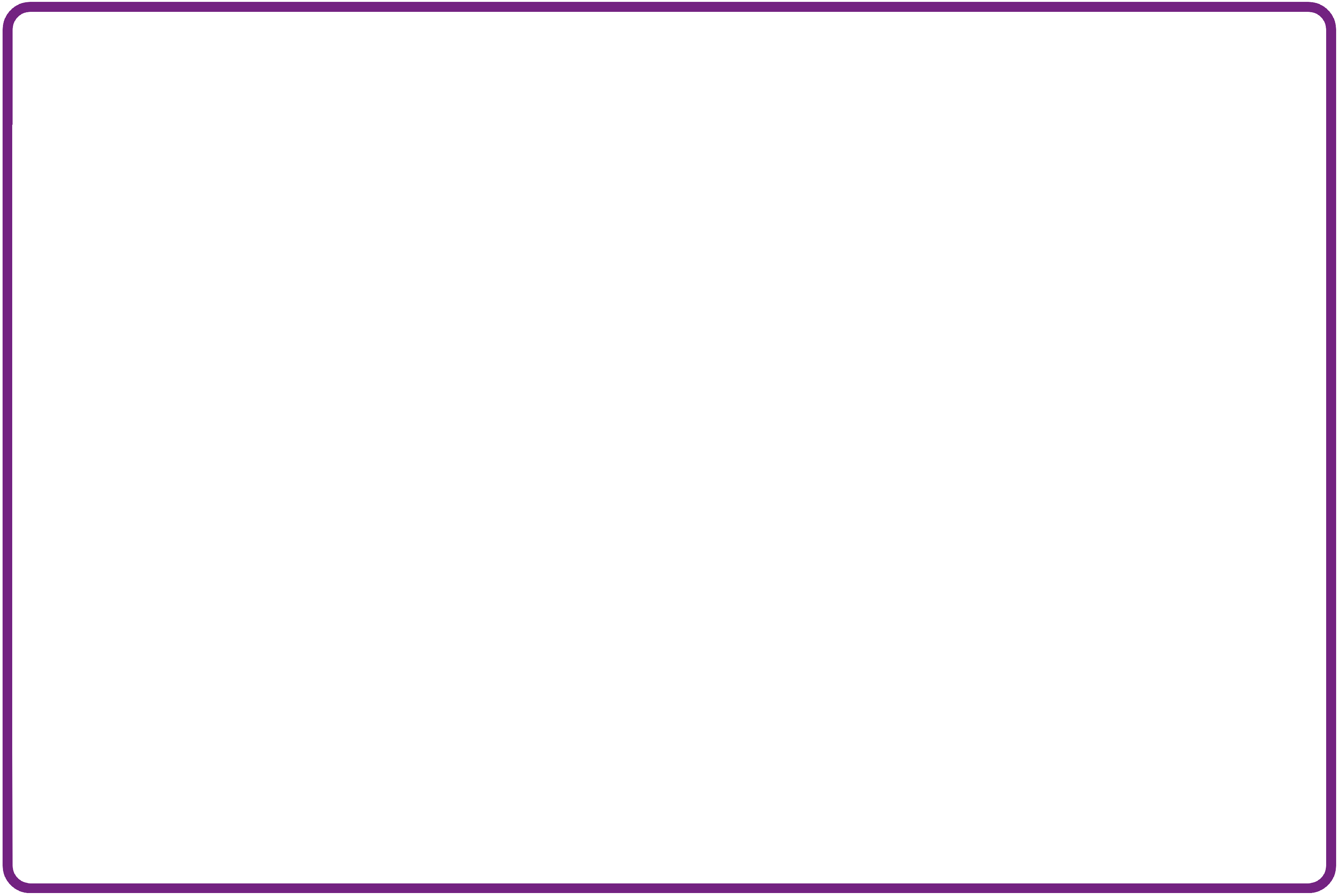 DoençaMicróbio PatogénicoTransmissãoSintomaPrevençãoTratamentoProblemasVIH/SIDATroca de fluidos corporais (por exemplo, partilha de agulhas) e leite materno de mãe infetadaOs medicamentos antirretrovirais permitem que os pacientes vivam uma vida muito longa.Transplantes de células estaminais (novo tratamento em estágios iniciais de pesquisa e desenvolvimento)SarampoNão existe tratamentoPode ser fatal se existirem complicações.SalmonelaAlimentos contaminados ou em condições não higiénicasAntibióticos em situações especiais, evitar desidratação grave.BactériasSexualmente transmissívelOs primeiros sintomas incluem corrimento amarelo/verde de áreas infetadas e dorPreservativosAntibióticosSe não tratada pode levar à infertilidade, gravidez ectópica e dor pélvica. As bactérias estão se tornando resistentes aos antibióticos, o que significa que são mais difíceis de tratar.MaláriaSintomas similares aos da gripeMedicamentos contra a maláriaCOVID-19Sintomas similares aos da gripeUsar cobertura para a face Distanciamento socialVacina COVID- 19Os efeitos a longo prazo da doença: ainda são desconhecidos – investigação